NÁPADY NA VELIKONOČNÍ TVOŘENÍVELIKONOČNÍ ZAJÍČEKVelikonoční zajíček se tvoří pomocí obtisku naší ruky. Ale pozor - při obtisku musí být u sebe ukazováček a prostředníček, poté se mezi prsty musí vytvořit mezera a dále spojit prsteníček s malíčkem. (Tím nám vzniknou zaječí uši tak, jak vidíte na obrázku). Obličej zajíčka můžeme dokreslit fixy či pastelkami.Budete potřebovat:PapírTemperyŠtětecFixy/pastelky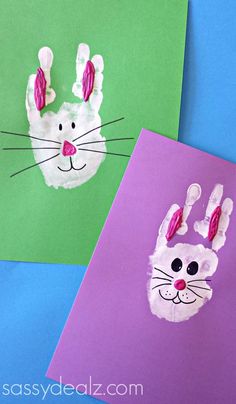 VELIKONOČNÍ BRAMBOROVÁ RAZÍTKAStačí vybrat oválnou bramboru, rozkrojit ji na polovic a máte krásný tvar vajíčka. Zářezy je ozdobte podle vlastní fantazie a můžete tisknout. Razítka můžete použít například i na velikoční přáníčka.Budete potřebovat:Pomoc dospělého u práce s nožem BramboruTemperyštětecNůžpapír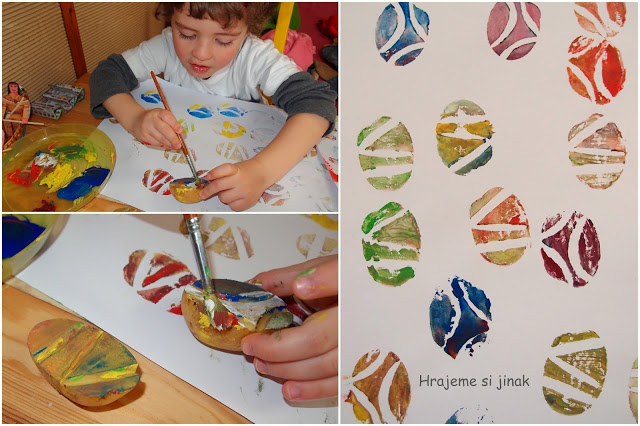 VELIKONOČNÍ KOHOUTEKVelikonoční kohoutek je z papírové roličky. Ocásek má z několika barevných obkreslených dětských ručiček.Budete potřebovat:Papírovou ruličkuNůžkyLepidloBarevné papíryFixy/pastelky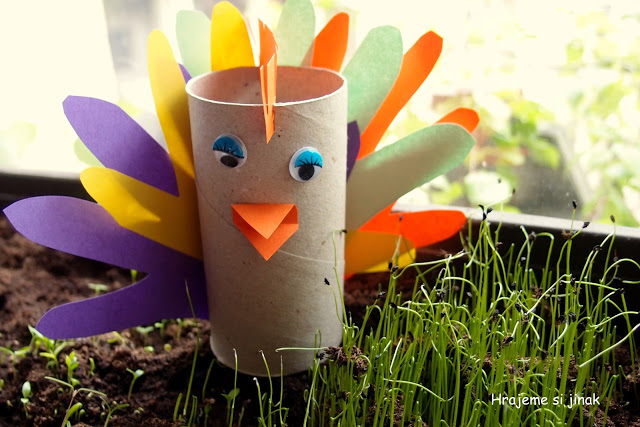 